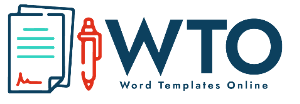 [Company Name][Company Name][Company Name]Invoice To:Invoice No:INV-201-224[Company Address]Due Date:28-Feb-2024[Phone No]Total Due:$23.00Total DuePriceQuantityTotalLorem ipsum dolar net$8.0010$80.00Lorem ipsum dolar net$8.008$64.00Lorem ipsum dolar net$8.005$40.00Lorem ipsum dolar net$8.0010$80.00Lorem ipsum dolar net$8.007$56.00SUB TOTAL$320.00DISCOUNT$10.00GRAND TOTAL$650.00